Planning des Périodes de Formation en Milieu Professionnel – Stages :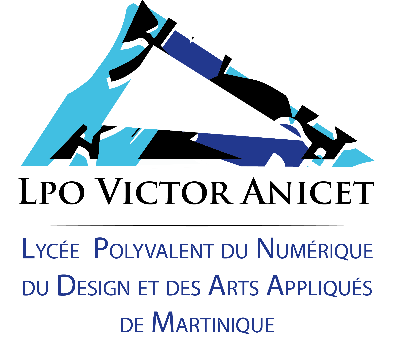               Année 2021-20222nde BAC PRO MARVI 2nde BAC PRO CVPM1ère CAP SIDEG3 semaines      +3 semainesdu 10 janvier au 28 janvier 2022                 +du 30 mai au 17 juin 20221ère BAC PRO MARVI1ère BAC PRO CVPM4 semaines       +4 semainesdu 15 novembre au 10 décembre 2021                +du 2 mai au 27 mai 2022 Tle BAC PRO MARVI Tle CAP SIDEG4 semaines       +4 semainesdu 20 septembre au 15 octobre 2021                +du 9 mars au 5 avril 2022 2nde GÉNÉRALE & TECHNO A et B1 semaine du 13 juin au 17 juin 2022DN MADe 1 GRAPHISME3 semaines du 27 juin au 08 juillet 2022             DN MADe 1 ESPACE3 semaines du 27 juin au 08 juillet 2022             DN MADe 2 GRAPHISME14 semainesdu 25 avril au 29 juillet 2022 DN MADe 2 ESPACE14 semainesdu 25 avril au 29 juillet 2022 